Vysotskyi SergiiExperience:Position applied for: MasterDate of birth: 13.06.1971 (age: 46)Citizenship: UkraineResidence permit in Ukraine: YesCountry of residence: UkraineCity of residence: KhersonPermanent address: 9 Beregovoi street fl.70Contact Tel. No: +38 (050) 140-82-80 / +38 (055) 227-03-70E-Mail: letchiknaletchik@bigmir.netU.S. visa: Yes. Expiration date 22.06.2020E.U. visa: NoUkrainian biometric international passport: Not specifiedDate available from: 01.07.2016English knowledge: GoodMinimum salary: 8500 $ per monthPositionFrom / ToVessel nameVessel typeDWTMEBHPFlagShipownerCrewing2nd Officer26.07.2009-18.02.2010RuddyBulk Carrier30000B&W9500CyprusCanfornavDaphni Shipping2nd Officer23.09.2008-04.11.2008River BlaythGeneral Cargo4500MAN2500Antigua&barbudasCaptan Maxel DrakslMarlow Navigation2nd Officer18.08.2006-04.04.2007NewfaneGeneral Cargo9600MAN6500PanamaInessbruc InvestingUkraine2nd Officer27.12.2005-11.06.2006Heroiy TripolyiDry Cargo3200Skoda1400UkraineUkrrichflot&mdash;2nd Officer11.10.2005-17.12.2005SolnaDry Cargo3000SKL1360CambodiaMidland ShjppingAzimut3rd Officer23.12.2004-11.07.2005Pavel PostyshevDry Cargo3205Skoda1400UkraineKherson merchant sea port&mdash;3rd Officer14.04.2004-11.07.2004Pavel PostyshevDry Cargo3205Skoda1400UkraineKherson merchant sea port&mdash;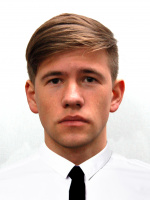 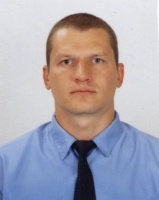 